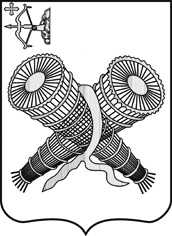 АДМИНИСТРАЦИЯ ГОРОДА СЛОБОДСКОГОКИРОВСКОЙ ОБЛАСТИПОСТАНОВЛЕНИЕ28.07.2022							                                   	№ 1456г. Слободской Кировской областиО внесении изменения в постановление администрации города Слободского от 22.11.2019 № 2315В соответствии с Федеральным законом от 27.07.2010 № 210-ФЗ «Об организации предоставления государственных и муниципальным услуг», постановлением Правительства Кировской области от 30.08.2011 № 118/414 «Об административных регламентах предоставления государственных услуг» администрация города Слободского ПОСТАНОВЛЯЕТ:Внести изменение в Административный регламент № 67 предоставления муниципальной услуги «Признание помещения жилым помещением, жилого помещения непригодным для проживания, многоквартирного дома аварийным и подлежащим сносу или реконструкции, садового дома жилым домом и жилого дома садовым домом на территории муниципального образования», утвержденный постановлением администрации города Слободского от 22.11.2019 № 2315, следующего содержания:Название и по тексту Административного регламента № 67 предоставления муниципальной услуги «Признание помещения жилым помещением, жилого помещения непригодным для проживания, многоквартирного дома аварийным и подлежащим сносу или реконструкции, садового дома жилым домом и жилого дома садовым домом на территории муниципального образования» читать в новой редакции: «Административный регламент № 67 предоставления муниципальной услуги «Признание помещения жилым помещением, жилого помещения непригодным для проживания и многоквартирного дома аварийным и подлежащим сносу или реконструкции на территории муниципального образования».2. Контроль за исполнением постановления возложить на первого заместителя главы администрации города Слободского Вайкутиса П.О.	  3. Постановление вступает в силу со дня официального опубликования (обнародования).Глава города Слободского  	                         И.В. Желвакова